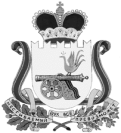 СОВЕТ ДЕПУТАТОВ ВЯЗЕМСКОГО ГОРОДСКОГО ПОСЕЛЕНИЯВЯЗЕМСКОГО РАЙОНА СМОЛЕНСКОЙ ОБЛАСТИРЕШЕНИЕот 03.03.2021  № 10В соответствии со статьей 22 Устава Вяземского городского поселения Вяземского района Смоленской области, рассмотрев протест Вяземской межрайонной прокуратуры от 19.02.2021 № 02-06 на Устав Вяземского городского поселения Вяземского района Смоленской области, Совет депутатов Вяземского городского поселения Вяземского района Смоленской областиРЕШИЛ: 1. Удовлетворить протест Вяземской межрайонной прокуратуры от 19.02.2021 № 02-06 на Устав Вяземского городского поселения Вяземского района Смоленской области.2. Внести соответствующие изменения в Устав Вяземского городского поселения Вяземского района Смоленской области.Глава муниципального образованияВяземского городского поселенияВяземского района Смоленской области			          	          	А.А. ГригорьевО рассмотрении протеста Вяземской межрайонной прокуратуры на Устав Вяземского городского поселения Вяземского района Смоленской области